בס"ד                                                                                                                   ג' כסלו, התשפ"אחִידוֹת לְשֻׁולְחָן הַשָׁבָּת – פָּרָשַׁת "תּוֹלְדוֹת"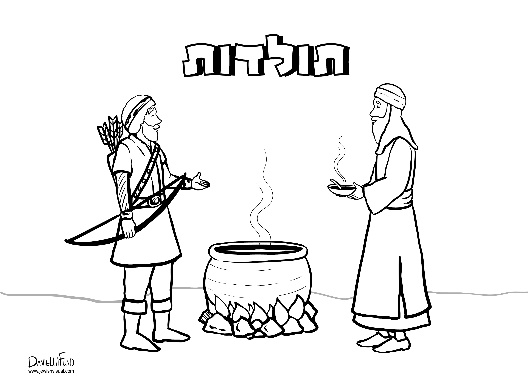 א. אֵיךְ נִרְאָה עֵשָׂו כָּאָשֶׁר הוּא נוֹלַד? (פֶּרֶק כ"ה / פָּסוּק כ"ה)ב. מָה בִּיקֵּשׁ יַעֲקֹב מְעֵשָׂו לִמְכּוֹר לוֹ? (פֶּרֶק כ"ה / פָּסוּק ל"ב)ג. מִמָּה הֵכִינָה רִבְקָה מַטְעַמִּים לְיִצְחָק? (פֶּרֶק כ"ז / פָּסוּק ט')ד. אֶחַד מֵהַדְּבָרִים שְׁבָּהֶם בֵּירֵךְ יִצְחָק אֶת יַעֲקֹב שֶׁיִּהְיוּ לוֹ הַרְבֵּה מִמֵּנוּ. (פֶּרֶק כ"ז / פָּסוּק כ"ח) ה. מָה אָמַר יִצְחָק כַּאֲשֶׁר יַעֲקֹב הִתְחַפֵּשׂ לְעֵשָׂו, וּבָא אֵלָיו כְּדֵי לְקַבֵּל אֶת הַבְּרָכָה? (פֶּרֶק כ"ז / פָּסוּק כ"ב)ו. מָה עָשָׂה עֵשָׂו כַּאֲשֶׁר גִּלָּה שֶׁיַּעֲקֹב גָּנַב מִמֵּנוּ אֶת הַבְּרָכָה שֶׁלּוֹ? (פֶּרֶק כ"ז / פָּסוּק ל"ד)ז. מִתּוֹךְ בִּרְכַּת הקב"ה לְיִצְחָק: "וְהִרְבֵּיתִי אֶת _____ כְּכוֹכְבֵי הַשָּׁמַיִם" (פֶּרֶק כ"ו / פָּסוּק ד')ח. לְאָן אָמְרָה רִבְקָה לְיַעֲקֹב לִבְרוֹחַ מִפְּנֵי עֵשָׂו אָחִיו שֶׁרָצָה לָהָרוֹג אוֹתוֹ? (פֶּרֶק כ"ז / פָּסוּק מ"ג)ט. מִמָּה עוֹד בֵּירֵךְ יִצְחָק אֶת יַעֲקֹב שֶׁהקב"ה יִתֵּן לוֹ? (פֶּרֶק כ"ז / פָּסוּק כ"ח)י. עַל מִי מִשְּׁנֵי הָאַחִים נֶאֱמַר שֶׁרִבְקָה אָהֲבָה אוֹתוֹ? (פֶּרֶק כ"ה / פָּסוּק כ"ח)כ. כְּמוֹ הַמִּסְפַּר שֶׁלָּהֶם, יִהְיוּ מִסְּפַּר צֶאֱצָאָיו שֶׁל יִצְחָק. (פֶּרֶק כ"ו / פָּסוּק ד')ל. אֵיךְ נִקְרָא הָאָח שֶׁל רִבְקָה, אֵלָיו הִיא שָׁלְחָה אֶת יַעֲקֹב? (פֶּרֶק כ"ז / פָּסוּק מ"ג)מ. בְּדִיחִידָה: מָה מָצָא יִצְחָק בַּשָׁנָה הַהִיא, לְאָחַר שֶׁזָּרַע בַּשָׂדוֹת בְּאֶרֶץ גְּרַר, בְּעִקְבוֹת הָרָעַב שֶׁהָיָה בָּאָרֶץ? (בַּתְּמוּנָה לְמַטָּה, פֶּרֶק כ"ו / פָּסוּק י"ב)נ. אֵיזֶה אוֹכֶל הֵכִין יַעֲקֹב בַּפָּרָשָׁה, אוֹתוֹ הוּא נָתַן לְעֵשָֹו תְמוּרַת הַבְכוֹרָה? (פֶּרֶק כ"ה / פָּסוּק ל"ד)ס. מָה עָשׂוּ הָפּלִישְׁתִים לַבְּאֵרוֹת שֶׁחָפָר אַבְרָהָם אָבִינוּ? (פֶּרֶק כ"ו / פָּסוּק ט"ו)ע. בַּמֶּה אָחַז (=הֶחֱזִיק) יַעֲקֹב, כַּאֲשֶׁר יָצָא מִבֶּטֶן אִמּוֹ, וְלָכֵן קָרְאוּ לוֹ 'יַעֲקֹב'? (פֶּרֶק כ"ה / פָּסוּק כ"ו)פ. הֵיכָן גָּרוּ בְּתוּאֶל וְלָבָן, אָבִיהָּ וְאֶחֲיֶהָ שֶׁל רִבְקָה, לְשַּׁם שָׁלָּח יִצְחָק אֶת יַעֲקֹב, כְּדֵי לִמְצוֹא אִשָּׁה בִּשְּׁבִיל יַעֲקֹב? (פֶּרֶק כ"ח / פָּסוּק ב')צ. מָה הָיָה הַמִקְצוֹעַ שֶׁל עֵשָׂו?: "אִישׁ יֹדֵעַ ____ אִישׁ שָׂדֶה" (פֶּרֶק כ"ה / פָּסוּק כ"ז)ק. מָה הָיָה אֵחַד מְכְּלֶי הַנֶּשֶׁק שֶׁל עֵשָׂו? (פֶּרֶק כ"ז / פָּסוּק ג')ר. אֵיךְ נִקְרָאָה הַבְּאֵר הַשְּׁלִישִׁית שֶׁחָפְרוּ עָבָדָיו שֶׁל יִצְחָק, שֶׁאוֹתָהּ לֹא סָתְמוּ הָפּלִשְׁתִים? (כ"ו / כ"ב)ש. בֵּן כַּמָּה הָיָה יִצְחָק כַּאֲשֶׁר יַעֲקֹב וְעֵשָׂו נוֹלְדוּ? (פֶּרֶק כ"ה / פָּסוּק כ"ו)ת. כֵּיצַד מְכוּנֵה יַעֲקֹב בַּפַָּרָשָה?: "אִישׁ ___ ____ ____"  (פֶּרֶק כ"ה / פָּסוּק כ"ז)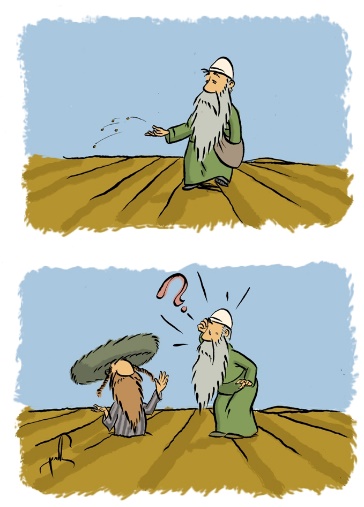 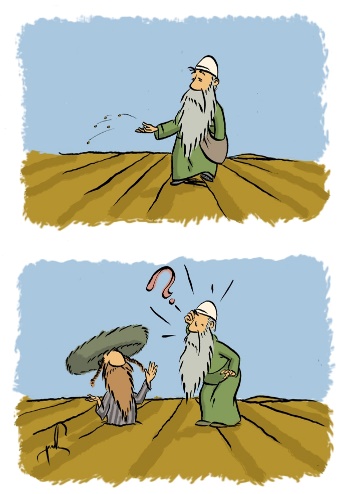 בס"ד                                                                                                                   ג' כסלו, התשפ"אתְּשׁוּבוֹת לַשְּׁאֵלוֹת – פָּרָשַׁת "תּוֹלְדוֹת"א. אַדְמוֹנִיב. בְּכוֹרָה (=הָאָח הַבְּכוֹר בַּמִּשְׁפָּחָה.)ג. גְדָיֵי-עִזִּיםד. דָּגָןה. "הַקֹּל קוֹל יַעֲקֹב, וְהַיָּדַיִם יְדֵי עֵשָׂו" ו. "וַיִּצְעַק צְעָקָה גְּדֹלָה וּמָרָה" ז. זַרְעֲךָ (=הַצֶּאֱצָאִים, הַיְּלָדִים שֶׁלְּךָ.)ח. חָרָנָה (=לְחָרַן)ט. "טַּל הַשָּׁמַיִם"י. יַעֲקֹבכ. "כוֹכְבֵי הַשָּׁמַיִם"ל. לָבָןמ. "מֵאָה שְׁעָרִים"נ. "נְזִיד עֲדָשִׁים"ס. "סִתְּמוּם פְּלִשְׁתִּים וַיְמַלְאוּם עָפָר"ע. "עֲקֵב עֵשָׂו" (=בַּרֶגֶל שֶׁל עֵשָׂו.)פ. "פַּדֶּנָה אֲרָם"צ. צַיִד (=צָיַד)ק. קֶשֶׁת וְחִצִּים.ר. רְחוֹבוֹתש. שִׁישִּׁיםת. "תָּם, ישֵׁב אֹהָלִים"  שבת שלום! המורה אסתר 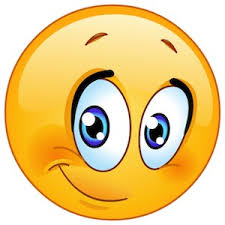 נֵקוּדָה לְמַּחְשָׁבָה: בְּפָרָשַׁת הַשָּׁבוּעַ אָנוּ פּוֹגְשִׁים בִּדְמוּתוֹ שֶׁל עֵשָׂו הַרָשָׁע. אַךְ הַאִם הוּא הָיָה רַק רָשָׁע?! אָנוּ רוֹאִים שֶׁהוּא גַּם עָשָׂה דְּבָרִים טוֹבִים וְחִיּוּבִיִּים בְּפָּרָשָׁה, כְּמוֹ כִּיבּוּד הַהוֹרִים, וְהַצָּעַר הָאֲמִיתִּי שֶׁלּוֹ, כַּאֲשֶׁר יַעֲקֹב אֶחָיו לָקַח מִמֶּנוּ אֶת הַבְּרָכָה שֶׁל יִצְחָק אֲבִיהֶם: "וְיִצְעַק צָעֲקָה גְּדוֹלָה וּמָרָה".הַאִם גַּם אֲנַחְנוּ תָּמִיד יוֹדְעִים לִרְאוֹת בְּכָל אָדָם וּבְכָל חָבֵר, אֶת הַצַּד הַטּוֹב שֶׁבּוֹ, וְאֶת הַדְּבָרִים הַטּוֹבִים שֶׁהוּא עוֹשֶׂה? גַּם אִם הוּא מִתְנַהֵג בְּדֶרֶךְ כְּלָל לֹא יָפֶה, וְנְחְשַׁב בְּעֵינֵי הַסְּבִיבָה כְּאָדָם רָע, שֶׁלֹּא כְּדָאִי לְהִתְחַבֵּר אֵלָיו.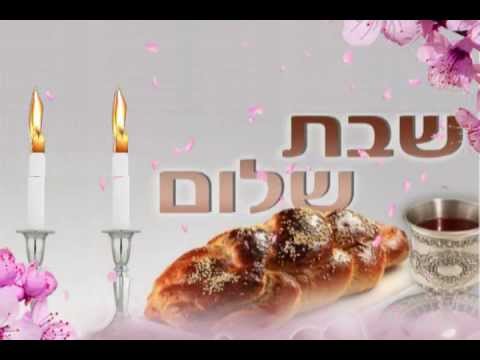 